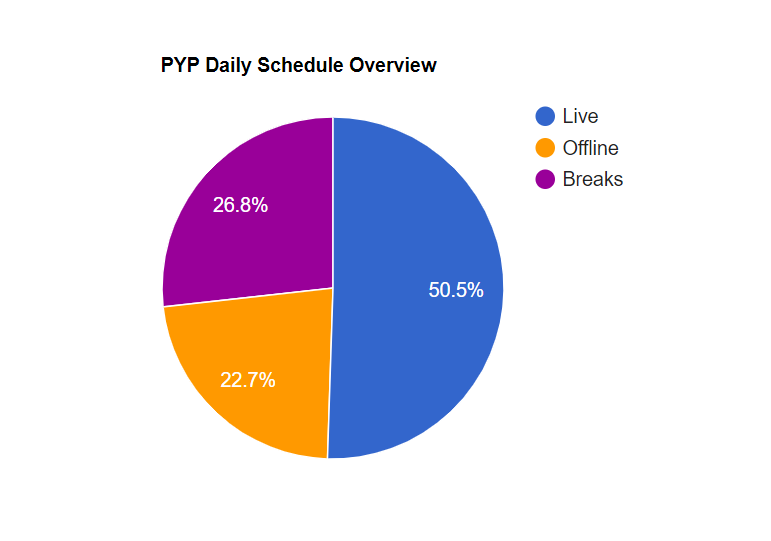 KG Virtual Learning ScheduleKG Virtual Learning ScheduleKG Virtual Learning ScheduleKG Virtual Learning ScheduleKG Virtual Learning ScheduleKG Virtual Learning ScheduleKG Virtual Learning ScheduleKG Virtual Learning ScheduleInstructional BlockTimeMondayTuesdayWednesdayThursdayFriday AFriday BMorning Message8:30-8:40OFFLINE: View Posted Morning MessagesOFFLINE: View Posted Morning MessagesOFFLINE: View Posted Morning MessagesOFFLINE: View Posted Morning MessagesOFFLINE: View Posted Morning MessagesOFFLINE: View Posted Morning MessagesAssembly8:40-8:50LIVE: Whole School AssemblyLIVE: Whole School AssemblyLIVE: Whole School AssemblyLIVE: Whole School AssemblyLIVE: Whole School AssemblyLIVE: Whole School Assembly19:10-10:00LIVE: ELALIVE: ELA LIVE: ELALIVE: Science/SSOFFLINE: Inquiry: ELAOFFLINE: Inquiry: ELA210:05-10:55OFFLINE: Daily 5: Reading/Writing OFFLINE: Daily 5: Reading/WritingOFFLINE: Inquiry: AQILIVE: AQILIVE: AQILIVE: AQI311:00-11:50LIVE: AQILIVE: AQILIVE: PELIVE: MathLIVE: MathLIVE: Math11:50-1:10Break; Lunch/RecessBreak; Lunch/RecessBreak; Lunch/RecessBreak; Lunch/RecessBreak; Lunch/RecessBreak; Lunch/Recess41:15-2:05LIVE: MathLIVE: MathLIVE: AQIOFFLINE: Inquiry: Science/SS52:10-3:00LIVE: Math Support Group 1LIVE: Math Support Group 2LIVE: ArtLIVE: ELA52:10-3:00OFFLINE: Math Support Groups 2 & 3OFFLINE: Math Support Groups 1 & 363:05-3:55LIVE: Science/SS LIVE: Science/SS LIVE: MathLIVE: Math Support Group 363:05-3:55LIVE: Science/SS LIVE: Science/SS OFFLINE: Math Support Groups 1 & 2While instructional blocks are built into the schedule as 50 minute blocks of time for instruction, not all live lessons will run for the full length of time. Live lessons in grades K-2 will run for about a 30 minute period of time starting at the beginning time indicated of the instructional block. Live lessons in grades 3-5 will run for about 40 minutes of time. Occasionally, live lessons will run shorter or longer, depending on the teacher’s discretion and nature of lesson. Before signing off, the teacher may assign an extension or reinforcement task for students to complete offline, for the duration of the instructional block.While instructional blocks are built into the schedule as 50 minute blocks of time for instruction, not all live lessons will run for the full length of time. Live lessons in grades K-2 will run for about a 30 minute period of time starting at the beginning time indicated of the instructional block. Live lessons in grades 3-5 will run for about 40 minutes of time. Occasionally, live lessons will run shorter or longer, depending on the teacher’s discretion and nature of lesson. Before signing off, the teacher may assign an extension or reinforcement task for students to complete offline, for the duration of the instructional block.While instructional blocks are built into the schedule as 50 minute blocks of time for instruction, not all live lessons will run for the full length of time. Live lessons in grades K-2 will run for about a 30 minute period of time starting at the beginning time indicated of the instructional block. Live lessons in grades 3-5 will run for about 40 minutes of time. Occasionally, live lessons will run shorter or longer, depending on the teacher’s discretion and nature of lesson. Before signing off, the teacher may assign an extension or reinforcement task for students to complete offline, for the duration of the instructional block.While instructional blocks are built into the schedule as 50 minute blocks of time for instruction, not all live lessons will run for the full length of time. Live lessons in grades K-2 will run for about a 30 minute period of time starting at the beginning time indicated of the instructional block. Live lessons in grades 3-5 will run for about 40 minutes of time. Occasionally, live lessons will run shorter or longer, depending on the teacher’s discretion and nature of lesson. Before signing off, the teacher may assign an extension or reinforcement task for students to complete offline, for the duration of the instructional block.While instructional blocks are built into the schedule as 50 minute blocks of time for instruction, not all live lessons will run for the full length of time. Live lessons in grades K-2 will run for about a 30 minute period of time starting at the beginning time indicated of the instructional block. Live lessons in grades 3-5 will run for about 40 minutes of time. Occasionally, live lessons will run shorter or longer, depending on the teacher’s discretion and nature of lesson. Before signing off, the teacher may assign an extension or reinforcement task for students to complete offline, for the duration of the instructional block.While instructional blocks are built into the schedule as 50 minute blocks of time for instruction, not all live lessons will run for the full length of time. Live lessons in grades K-2 will run for about a 30 minute period of time starting at the beginning time indicated of the instructional block. Live lessons in grades 3-5 will run for about 40 minutes of time. Occasionally, live lessons will run shorter or longer, depending on the teacher’s discretion and nature of lesson. Before signing off, the teacher may assign an extension or reinforcement task for students to complete offline, for the duration of the instructional block.While instructional blocks are built into the schedule as 50 minute blocks of time for instruction, not all live lessons will run for the full length of time. Live lessons in grades K-2 will run for about a 30 minute period of time starting at the beginning time indicated of the instructional block. Live lessons in grades 3-5 will run for about 40 minutes of time. Occasionally, live lessons will run shorter or longer, depending on the teacher’s discretion and nature of lesson. Before signing off, the teacher may assign an extension or reinforcement task for students to complete offline, for the duration of the instructional block.While instructional blocks are built into the schedule as 50 minute blocks of time for instruction, not all live lessons will run for the full length of time. Live lessons in grades K-2 will run for about a 30 minute period of time starting at the beginning time indicated of the instructional block. Live lessons in grades 3-5 will run for about 40 minutes of time. Occasionally, live lessons will run shorter or longer, depending on the teacher’s discretion and nature of lesson. Before signing off, the teacher may assign an extension or reinforcement task for students to complete offline, for the duration of the instructional block.AQI=Arabic, Quran, Islamic StudiesELA=English/Language ArtsAQI=Arabic, Quran, Islamic StudiesELA=English/Language ArtsAQI=Arabic, Quran, Islamic StudiesELA=English/Language ArtsAQI=Arabic, Quran, Islamic StudiesELA=English/Language ArtsAQI=Arabic, Quran, Islamic StudiesELA=English/Language ArtsAQI=Arabic, Quran, Islamic StudiesELA=English/Language ArtsAQI=Arabic, Quran, Islamic StudiesELA=English/Language ArtsAQI=Arabic, Quran, Islamic StudiesELA=English/Language ArtsInquiry:  For inquiry sessions, the teacher will create and assign an investigative task for students to engage in. These will be posted in Managebac and labeled “Inquiry Task” in the appropriate class. These tasks may include a prerecorded element, however, will largely be non-digital in nature. There may be a final work product that the teacher would require students to submit via Seesaw or another medium indicated by the teacher in the task description. Inquiry tasks will be posted at the start of each week, and any work products involved will be due by the end of the instructional block where it was assigned.Inquiry:  For inquiry sessions, the teacher will create and assign an investigative task for students to engage in. These will be posted in Managebac and labeled “Inquiry Task” in the appropriate class. These tasks may include a prerecorded element, however, will largely be non-digital in nature. There may be a final work product that the teacher would require students to submit via Seesaw or another medium indicated by the teacher in the task description. Inquiry tasks will be posted at the start of each week, and any work products involved will be due by the end of the instructional block where it was assigned.Inquiry:  For inquiry sessions, the teacher will create and assign an investigative task for students to engage in. These will be posted in Managebac and labeled “Inquiry Task” in the appropriate class. These tasks may include a prerecorded element, however, will largely be non-digital in nature. There may be a final work product that the teacher would require students to submit via Seesaw or another medium indicated by the teacher in the task description. Inquiry tasks will be posted at the start of each week, and any work products involved will be due by the end of the instructional block where it was assigned.Inquiry:  For inquiry sessions, the teacher will create and assign an investigative task for students to engage in. These will be posted in Managebac and labeled “Inquiry Task” in the appropriate class. These tasks may include a prerecorded element, however, will largely be non-digital in nature. There may be a final work product that the teacher would require students to submit via Seesaw or another medium indicated by the teacher in the task description. Inquiry tasks will be posted at the start of each week, and any work products involved will be due by the end of the instructional block where it was assigned.Inquiry:  For inquiry sessions, the teacher will create and assign an investigative task for students to engage in. These will be posted in Managebac and labeled “Inquiry Task” in the appropriate class. These tasks may include a prerecorded element, however, will largely be non-digital in nature. There may be a final work product that the teacher would require students to submit via Seesaw or another medium indicated by the teacher in the task description. Inquiry tasks will be posted at the start of each week, and any work products involved will be due by the end of the instructional block where it was assigned.Inquiry:  For inquiry sessions, the teacher will create and assign an investigative task for students to engage in. These will be posted in Managebac and labeled “Inquiry Task” in the appropriate class. These tasks may include a prerecorded element, however, will largely be non-digital in nature. There may be a final work product that the teacher would require students to submit via Seesaw or another medium indicated by the teacher in the task description. Inquiry tasks will be posted at the start of each week, and any work products involved will be due by the end of the instructional block where it was assigned.Inquiry:  For inquiry sessions, the teacher will create and assign an investigative task for students to engage in. These will be posted in Managebac and labeled “Inquiry Task” in the appropriate class. These tasks may include a prerecorded element, however, will largely be non-digital in nature. There may be a final work product that the teacher would require students to submit via Seesaw or another medium indicated by the teacher in the task description. Inquiry tasks will be posted at the start of each week, and any work products involved will be due by the end of the instructional block where it was assigned.Inquiry:  For inquiry sessions, the teacher will create and assign an investigative task for students to engage in. These will be posted in Managebac and labeled “Inquiry Task” in the appropriate class. These tasks may include a prerecorded element, however, will largely be non-digital in nature. There may be a final work product that the teacher would require students to submit via Seesaw or another medium indicated by the teacher in the task description. Inquiry tasks will be posted at the start of each week, and any work products involved will be due by the end of the instructional block where it was assigned.Daily 5: As part of our English/Language Arts framework, students are required to practice reading and writing with a skill focus on a daily basis. During these blocks of time, students should read independently, while working on a specific skill or strategy, as indicated by the teacher, for at least 15 minutes of time. Students should then practice writing in their writing journals, while working on a specific writing skill or strategy, as indicated by the teacher.Daily 5: As part of our English/Language Arts framework, students are required to practice reading and writing with a skill focus on a daily basis. During these blocks of time, students should read independently, while working on a specific skill or strategy, as indicated by the teacher, for at least 15 minutes of time. Students should then practice writing in their writing journals, while working on a specific writing skill or strategy, as indicated by the teacher.Daily 5: As part of our English/Language Arts framework, students are required to practice reading and writing with a skill focus on a daily basis. During these blocks of time, students should read independently, while working on a specific skill or strategy, as indicated by the teacher, for at least 15 minutes of time. Students should then practice writing in their writing journals, while working on a specific writing skill or strategy, as indicated by the teacher.Daily 5: As part of our English/Language Arts framework, students are required to practice reading and writing with a skill focus on a daily basis. During these blocks of time, students should read independently, while working on a specific skill or strategy, as indicated by the teacher, for at least 15 minutes of time. Students should then practice writing in their writing journals, while working on a specific writing skill or strategy, as indicated by the teacher.Daily 5: As part of our English/Language Arts framework, students are required to practice reading and writing with a skill focus on a daily basis. During these blocks of time, students should read independently, while working on a specific skill or strategy, as indicated by the teacher, for at least 15 minutes of time. Students should then practice writing in their writing journals, while working on a specific writing skill or strategy, as indicated by the teacher.Daily 5: As part of our English/Language Arts framework, students are required to practice reading and writing with a skill focus on a daily basis. During these blocks of time, students should read independently, while working on a specific skill or strategy, as indicated by the teacher, for at least 15 minutes of time. Students should then practice writing in their writing journals, while working on a specific writing skill or strategy, as indicated by the teacher.Daily 5: As part of our English/Language Arts framework, students are required to practice reading and writing with a skill focus on a daily basis. During these blocks of time, students should read independently, while working on a specific skill or strategy, as indicated by the teacher, for at least 15 minutes of time. Students should then practice writing in their writing journals, while working on a specific writing skill or strategy, as indicated by the teacher.Daily 5: As part of our English/Language Arts framework, students are required to practice reading and writing with a skill focus on a daily basis. During these blocks of time, students should read independently, while working on a specific skill or strategy, as indicated by the teacher, for at least 15 minutes of time. Students should then practice writing in their writing journals, while working on a specific writing skill or strategy, as indicated by the teacher.For all live sessions, students should log into their Office 365 accounts using their Tarbiyah Academy email login and passwords. Students should then log into their Microsoft Team to access the live class. For password support, please contact virtualhelpdesk@tarbiyahacademy.orgFor all live sessions, students should log into their Office 365 accounts using their Tarbiyah Academy email login and passwords. Students should then log into their Microsoft Team to access the live class. For password support, please contact virtualhelpdesk@tarbiyahacademy.orgFor all live sessions, students should log into their Office 365 accounts using their Tarbiyah Academy email login and passwords. Students should then log into their Microsoft Team to access the live class. For password support, please contact virtualhelpdesk@tarbiyahacademy.orgFor all live sessions, students should log into their Office 365 accounts using their Tarbiyah Academy email login and passwords. Students should then log into their Microsoft Team to access the live class. For password support, please contact virtualhelpdesk@tarbiyahacademy.orgFor all live sessions, students should log into their Office 365 accounts using their Tarbiyah Academy email login and passwords. Students should then log into their Microsoft Team to access the live class. For password support, please contact virtualhelpdesk@tarbiyahacademy.orgFor all live sessions, students should log into their Office 365 accounts using their Tarbiyah Academy email login and passwords. Students should then log into their Microsoft Team to access the live class. For password support, please contact virtualhelpdesk@tarbiyahacademy.orgFor all live sessions, students should log into their Office 365 accounts using their Tarbiyah Academy email login and passwords. Students should then log into their Microsoft Team to access the live class. For password support, please contact virtualhelpdesk@tarbiyahacademy.orgFor all live sessions, students should log into their Office 365 accounts using their Tarbiyah Academy email login and passwords. Students should then log into their Microsoft Team to access the live class. For password support, please contact virtualhelpdesk@tarbiyahacademy.org1st Grade Virtual Learning Schedule1st Grade Virtual Learning Schedule1st Grade Virtual Learning Schedule1st Grade Virtual Learning Schedule1st Grade Virtual Learning Schedule1st Grade Virtual Learning Schedule1st Grade Virtual Learning Schedule1st Grade Virtual Learning Schedule1st Grade Virtual Learning Schedule1st Grade Virtual Learning Schedule1st Grade Virtual Learning ScheduleInstructional BlockTimeMondayTuesdayTuesdayWednesdayWednesdayThursdayFriday AFriday AFriday BMorning Message8:30-8:40OFFLINE: View Posted Morning MessagesOFFLINE: View Posted Morning MessagesOFFLINE: View Posted Morning MessagesOFFLINE: View Posted Morning MessagesOFFLINE: View Posted Morning MessagesOFFLINE: View Posted Morning MessagesOFFLINE: View Posted Morning MessagesOFFLINE: View Posted Morning MessagesOFFLINE: View Posted Morning MessagesAssembly8:40-8:50LIVE: Whole School AssemblyLIVE: Whole School AssemblyLIVE: Whole School AssemblyLIVE: Whole School AssemblyLIVE: Whole School AssemblyLIVE: Whole School AssemblyLIVE: Whole School AssemblyLIVE: Whole School AssemblyLIVE: Whole School Assembly19:10-10:00LIVE: ELALIVE: PELIVE: PELIVE: AQILIVE: AQILIVE: ELALIVE: AQILIVE: AQILIVE: Inquiry: AQI210:05-10:55LIVE: AQILIVE: AQILIVE: AQILIVE: MathLIVE: MathOFFLINE: Inquiry: ELALIVE: ELALIVE: ELALIVE: ELA311:00-11:50LIVE: MathLIVE: ELALIVE: ELALIVE: MathLIVE: MathLIVE: MathLIVE: MathLIVE: MathLIVE: Math11:50-1:10Break; Lunch/RecessBreak; Lunch/RecessBreak; Lunch/RecessBreak; Lunch/RecessBreak; Lunch/RecessBreak; Lunch/RecessBreak; Lunch/RecessBreak; Lunch/RecessBreak; Lunch/Recess41:15-2:05OFFLINE: Daily 5; Reading & WritingOFFLINE: Daily 5; Reading & WritingOFFLINE: Inquiry: AQIOFFLINE: Daily 5; Reading & WritingLIVE: AQILIVE: AQILIVE: AQI52:10-3:00LIVE: Science/SSLIVE: Science/SSLIVE: Science/SSOFFLINE: Inquiry: Science/SSLIVE: Science/SSLIVE: Science/SSLIVE: Science/SS63:05-3:55LIVE: Math Support Group 1LIVE: Math Support Group 1LIVE: Math Support Group 2LIVE: ARTLIVE: Math Support Group 3LIVE: Math Support Group 3LIVE: Math Support Group 363:05-3:55OFFLINE: Math Support Groups 2 & 3OFFLINE: Math Support Groups 2 & 3OFFLINE: Math Support Groups 1 & 3OFFLINE: Math Support Groups 1 & 2OFFLINE: Math Support Groups 1 & 2OFFLINE: Math Support Groups 1 & 2While instructional blocks are built into the schedule as 50 minute blocks of time for instruction, not all live lessons will run for the full length of time. Live lessons in grades K-2 will run for about a 30 minute period of time starting at the beginning time indicated of the instructional block. Live lessons in grades 3-5 will run for about 40 minutes of time. Occasionally, live lessons will run shorter or longer, depending on the teacher’s discretion and nature of lesson. Before signing off, the teacher may assign an extension or reinforcement task for students to complete offline, for the duration of the instructional block.  While instructional blocks are built into the schedule as 50 minute blocks of time for instruction, not all live lessons will run for the full length of time. Live lessons in grades K-2 will run for about a 30 minute period of time starting at the beginning time indicated of the instructional block. Live lessons in grades 3-5 will run for about 40 minutes of time. Occasionally, live lessons will run shorter or longer, depending on the teacher’s discretion and nature of lesson. Before signing off, the teacher may assign an extension or reinforcement task for students to complete offline, for the duration of the instructional block.  While instructional blocks are built into the schedule as 50 minute blocks of time for instruction, not all live lessons will run for the full length of time. Live lessons in grades K-2 will run for about a 30 minute period of time starting at the beginning time indicated of the instructional block. Live lessons in grades 3-5 will run for about 40 minutes of time. Occasionally, live lessons will run shorter or longer, depending on the teacher’s discretion and nature of lesson. Before signing off, the teacher may assign an extension or reinforcement task for students to complete offline, for the duration of the instructional block.  While instructional blocks are built into the schedule as 50 minute blocks of time for instruction, not all live lessons will run for the full length of time. Live lessons in grades K-2 will run for about a 30 minute period of time starting at the beginning time indicated of the instructional block. Live lessons in grades 3-5 will run for about 40 minutes of time. Occasionally, live lessons will run shorter or longer, depending on the teacher’s discretion and nature of lesson. Before signing off, the teacher may assign an extension or reinforcement task for students to complete offline, for the duration of the instructional block.  While instructional blocks are built into the schedule as 50 minute blocks of time for instruction, not all live lessons will run for the full length of time. Live lessons in grades K-2 will run for about a 30 minute period of time starting at the beginning time indicated of the instructional block. Live lessons in grades 3-5 will run for about 40 minutes of time. Occasionally, live lessons will run shorter or longer, depending on the teacher’s discretion and nature of lesson. Before signing off, the teacher may assign an extension or reinforcement task for students to complete offline, for the duration of the instructional block.  While instructional blocks are built into the schedule as 50 minute blocks of time for instruction, not all live lessons will run for the full length of time. Live lessons in grades K-2 will run for about a 30 minute period of time starting at the beginning time indicated of the instructional block. Live lessons in grades 3-5 will run for about 40 minutes of time. Occasionally, live lessons will run shorter or longer, depending on the teacher’s discretion and nature of lesson. Before signing off, the teacher may assign an extension or reinforcement task for students to complete offline, for the duration of the instructional block.  While instructional blocks are built into the schedule as 50 minute blocks of time for instruction, not all live lessons will run for the full length of time. Live lessons in grades K-2 will run for about a 30 minute period of time starting at the beginning time indicated of the instructional block. Live lessons in grades 3-5 will run for about 40 minutes of time. Occasionally, live lessons will run shorter or longer, depending on the teacher’s discretion and nature of lesson. Before signing off, the teacher may assign an extension or reinforcement task for students to complete offline, for the duration of the instructional block.  While instructional blocks are built into the schedule as 50 minute blocks of time for instruction, not all live lessons will run for the full length of time. Live lessons in grades K-2 will run for about a 30 minute period of time starting at the beginning time indicated of the instructional block. Live lessons in grades 3-5 will run for about 40 minutes of time. Occasionally, live lessons will run shorter or longer, depending on the teacher’s discretion and nature of lesson. Before signing off, the teacher may assign an extension or reinforcement task for students to complete offline, for the duration of the instructional block.  While instructional blocks are built into the schedule as 50 minute blocks of time for instruction, not all live lessons will run for the full length of time. Live lessons in grades K-2 will run for about a 30 minute period of time starting at the beginning time indicated of the instructional block. Live lessons in grades 3-5 will run for about 40 minutes of time. Occasionally, live lessons will run shorter or longer, depending on the teacher’s discretion and nature of lesson. Before signing off, the teacher may assign an extension or reinforcement task for students to complete offline, for the duration of the instructional block.  While instructional blocks are built into the schedule as 50 minute blocks of time for instruction, not all live lessons will run for the full length of time. Live lessons in grades K-2 will run for about a 30 minute period of time starting at the beginning time indicated of the instructional block. Live lessons in grades 3-5 will run for about 40 minutes of time. Occasionally, live lessons will run shorter or longer, depending on the teacher’s discretion and nature of lesson. Before signing off, the teacher may assign an extension or reinforcement task for students to complete offline, for the duration of the instructional block.  While instructional blocks are built into the schedule as 50 minute blocks of time for instruction, not all live lessons will run for the full length of time. Live lessons in grades K-2 will run for about a 30 minute period of time starting at the beginning time indicated of the instructional block. Live lessons in grades 3-5 will run for about 40 minutes of time. Occasionally, live lessons will run shorter or longer, depending on the teacher’s discretion and nature of lesson. Before signing off, the teacher may assign an extension or reinforcement task for students to complete offline, for the duration of the instructional block.  AQI=Arabic, Quran, Islamic StudiesELA=English/Language Arts AQI=Arabic, Quran, Islamic StudiesELA=English/Language Arts AQI=Arabic, Quran, Islamic StudiesELA=English/Language Arts AQI=Arabic, Quran, Islamic StudiesELA=English/Language Arts AQI=Arabic, Quran, Islamic StudiesELA=English/Language Arts AQI=Arabic, Quran, Islamic StudiesELA=English/Language Arts AQI=Arabic, Quran, Islamic StudiesELA=English/Language Arts AQI=Arabic, Quran, Islamic StudiesELA=English/Language Arts AQI=Arabic, Quran, Islamic StudiesELA=English/Language Arts AQI=Arabic, Quran, Islamic StudiesELA=English/Language Arts AQI=Arabic, Quran, Islamic StudiesELA=English/Language Arts Inquiry:  For inquiry sessions, the teacher will create and assign an investigative task for students to engage in. These will be posted in Managebac and labeled “Inquiry Task” in the appropriate class. These tasks may include a prerecorded element, however, will largely be non-digital in nature. There may be a final work product that the teacher would require students to submit via Seesaw or another medium indicated by the teacher in the task description. Inquiry tasks will be posted at the start of each week, and any work products involved will be due by the end of the instructional block where it was assigned.  Inquiry:  For inquiry sessions, the teacher will create and assign an investigative task for students to engage in. These will be posted in Managebac and labeled “Inquiry Task” in the appropriate class. These tasks may include a prerecorded element, however, will largely be non-digital in nature. There may be a final work product that the teacher would require students to submit via Seesaw or another medium indicated by the teacher in the task description. Inquiry tasks will be posted at the start of each week, and any work products involved will be due by the end of the instructional block where it was assigned.  Inquiry:  For inquiry sessions, the teacher will create and assign an investigative task for students to engage in. These will be posted in Managebac and labeled “Inquiry Task” in the appropriate class. These tasks may include a prerecorded element, however, will largely be non-digital in nature. There may be a final work product that the teacher would require students to submit via Seesaw or another medium indicated by the teacher in the task description. Inquiry tasks will be posted at the start of each week, and any work products involved will be due by the end of the instructional block where it was assigned.  Inquiry:  For inquiry sessions, the teacher will create and assign an investigative task for students to engage in. These will be posted in Managebac and labeled “Inquiry Task” in the appropriate class. These tasks may include a prerecorded element, however, will largely be non-digital in nature. There may be a final work product that the teacher would require students to submit via Seesaw or another medium indicated by the teacher in the task description. Inquiry tasks will be posted at the start of each week, and any work products involved will be due by the end of the instructional block where it was assigned.  Inquiry:  For inquiry sessions, the teacher will create and assign an investigative task for students to engage in. These will be posted in Managebac and labeled “Inquiry Task” in the appropriate class. These tasks may include a prerecorded element, however, will largely be non-digital in nature. There may be a final work product that the teacher would require students to submit via Seesaw or another medium indicated by the teacher in the task description. Inquiry tasks will be posted at the start of each week, and any work products involved will be due by the end of the instructional block where it was assigned.  Inquiry:  For inquiry sessions, the teacher will create and assign an investigative task for students to engage in. These will be posted in Managebac and labeled “Inquiry Task” in the appropriate class. These tasks may include a prerecorded element, however, will largely be non-digital in nature. There may be a final work product that the teacher would require students to submit via Seesaw or another medium indicated by the teacher in the task description. Inquiry tasks will be posted at the start of each week, and any work products involved will be due by the end of the instructional block where it was assigned.  Inquiry:  For inquiry sessions, the teacher will create and assign an investigative task for students to engage in. These will be posted in Managebac and labeled “Inquiry Task” in the appropriate class. These tasks may include a prerecorded element, however, will largely be non-digital in nature. There may be a final work product that the teacher would require students to submit via Seesaw or another medium indicated by the teacher in the task description. Inquiry tasks will be posted at the start of each week, and any work products involved will be due by the end of the instructional block where it was assigned.  Inquiry:  For inquiry sessions, the teacher will create and assign an investigative task for students to engage in. These will be posted in Managebac and labeled “Inquiry Task” in the appropriate class. These tasks may include a prerecorded element, however, will largely be non-digital in nature. There may be a final work product that the teacher would require students to submit via Seesaw or another medium indicated by the teacher in the task description. Inquiry tasks will be posted at the start of each week, and any work products involved will be due by the end of the instructional block where it was assigned.  Inquiry:  For inquiry sessions, the teacher will create and assign an investigative task for students to engage in. These will be posted in Managebac and labeled “Inquiry Task” in the appropriate class. These tasks may include a prerecorded element, however, will largely be non-digital in nature. There may be a final work product that the teacher would require students to submit via Seesaw or another medium indicated by the teacher in the task description. Inquiry tasks will be posted at the start of each week, and any work products involved will be due by the end of the instructional block where it was assigned.  Inquiry:  For inquiry sessions, the teacher will create and assign an investigative task for students to engage in. These will be posted in Managebac and labeled “Inquiry Task” in the appropriate class. These tasks may include a prerecorded element, however, will largely be non-digital in nature. There may be a final work product that the teacher would require students to submit via Seesaw or another medium indicated by the teacher in the task description. Inquiry tasks will be posted at the start of each week, and any work products involved will be due by the end of the instructional block where it was assigned.  Inquiry:  For inquiry sessions, the teacher will create and assign an investigative task for students to engage in. These will be posted in Managebac and labeled “Inquiry Task” in the appropriate class. These tasks may include a prerecorded element, however, will largely be non-digital in nature. There may be a final work product that the teacher would require students to submit via Seesaw or another medium indicated by the teacher in the task description. Inquiry tasks will be posted at the start of each week, and any work products involved will be due by the end of the instructional block where it was assigned.  Daily 5: As part of our English/Language Arts framework, students are required to practice reading and writing with a skill focus on a daily basis. During these blocks of time, students should read independently, while working on a specific skill or strategy, as indicated by the teacher, for at least 15 minutes of time. Students should then practice writing in their writing journals, while working on a specific writing skill or strategy, as indicated by the teacher. Daily 5: As part of our English/Language Arts framework, students are required to practice reading and writing with a skill focus on a daily basis. During these blocks of time, students should read independently, while working on a specific skill or strategy, as indicated by the teacher, for at least 15 minutes of time. Students should then practice writing in their writing journals, while working on a specific writing skill or strategy, as indicated by the teacher. Daily 5: As part of our English/Language Arts framework, students are required to practice reading and writing with a skill focus on a daily basis. During these blocks of time, students should read independently, while working on a specific skill or strategy, as indicated by the teacher, for at least 15 minutes of time. Students should then practice writing in their writing journals, while working on a specific writing skill or strategy, as indicated by the teacher. Daily 5: As part of our English/Language Arts framework, students are required to practice reading and writing with a skill focus on a daily basis. During these blocks of time, students should read independently, while working on a specific skill or strategy, as indicated by the teacher, for at least 15 minutes of time. Students should then practice writing in their writing journals, while working on a specific writing skill or strategy, as indicated by the teacher. Daily 5: As part of our English/Language Arts framework, students are required to practice reading and writing with a skill focus on a daily basis. During these blocks of time, students should read independently, while working on a specific skill or strategy, as indicated by the teacher, for at least 15 minutes of time. Students should then practice writing in their writing journals, while working on a specific writing skill or strategy, as indicated by the teacher. Daily 5: As part of our English/Language Arts framework, students are required to practice reading and writing with a skill focus on a daily basis. During these blocks of time, students should read independently, while working on a specific skill or strategy, as indicated by the teacher, for at least 15 minutes of time. Students should then practice writing in their writing journals, while working on a specific writing skill or strategy, as indicated by the teacher. Daily 5: As part of our English/Language Arts framework, students are required to practice reading and writing with a skill focus on a daily basis. During these blocks of time, students should read independently, while working on a specific skill or strategy, as indicated by the teacher, for at least 15 minutes of time. Students should then practice writing in their writing journals, while working on a specific writing skill or strategy, as indicated by the teacher. Daily 5: As part of our English/Language Arts framework, students are required to practice reading and writing with a skill focus on a daily basis. During these blocks of time, students should read independently, while working on a specific skill or strategy, as indicated by the teacher, for at least 15 minutes of time. Students should then practice writing in their writing journals, while working on a specific writing skill or strategy, as indicated by the teacher. Daily 5: As part of our English/Language Arts framework, students are required to practice reading and writing with a skill focus on a daily basis. During these blocks of time, students should read independently, while working on a specific skill or strategy, as indicated by the teacher, for at least 15 minutes of time. Students should then practice writing in their writing journals, while working on a specific writing skill or strategy, as indicated by the teacher. Daily 5: As part of our English/Language Arts framework, students are required to practice reading and writing with a skill focus on a daily basis. During these blocks of time, students should read independently, while working on a specific skill or strategy, as indicated by the teacher, for at least 15 minutes of time. Students should then practice writing in their writing journals, while working on a specific writing skill or strategy, as indicated by the teacher. Daily 5: As part of our English/Language Arts framework, students are required to practice reading and writing with a skill focus on a daily basis. During these blocks of time, students should read independently, while working on a specific skill or strategy, as indicated by the teacher, for at least 15 minutes of time. Students should then practice writing in their writing journals, while working on a specific writing skill or strategy, as indicated by the teacher. For all live sessions, students should log into their Office 365 accounts using their Tarbiyah Academy email login and passwords. Students should then log into their Microsoft Team to access the live class. For password support, please contact virtualhelpdesk@tarbiyahacademy.org For all live sessions, students should log into their Office 365 accounts using their Tarbiyah Academy email login and passwords. Students should then log into their Microsoft Team to access the live class. For password support, please contact virtualhelpdesk@tarbiyahacademy.org For all live sessions, students should log into their Office 365 accounts using their Tarbiyah Academy email login and passwords. Students should then log into their Microsoft Team to access the live class. For password support, please contact virtualhelpdesk@tarbiyahacademy.org For all live sessions, students should log into their Office 365 accounts using their Tarbiyah Academy email login and passwords. Students should then log into their Microsoft Team to access the live class. For password support, please contact virtualhelpdesk@tarbiyahacademy.org For all live sessions, students should log into their Office 365 accounts using their Tarbiyah Academy email login and passwords. Students should then log into their Microsoft Team to access the live class. For password support, please contact virtualhelpdesk@tarbiyahacademy.org For all live sessions, students should log into their Office 365 accounts using their Tarbiyah Academy email login and passwords. Students should then log into their Microsoft Team to access the live class. For password support, please contact virtualhelpdesk@tarbiyahacademy.org For all live sessions, students should log into their Office 365 accounts using their Tarbiyah Academy email login and passwords. Students should then log into their Microsoft Team to access the live class. For password support, please contact virtualhelpdesk@tarbiyahacademy.org For all live sessions, students should log into their Office 365 accounts using their Tarbiyah Academy email login and passwords. Students should then log into their Microsoft Team to access the live class. For password support, please contact virtualhelpdesk@tarbiyahacademy.org For all live sessions, students should log into their Office 365 accounts using their Tarbiyah Academy email login and passwords. Students should then log into their Microsoft Team to access the live class. For password support, please contact virtualhelpdesk@tarbiyahacademy.org For all live sessions, students should log into their Office 365 accounts using their Tarbiyah Academy email login and passwords. Students should then log into their Microsoft Team to access the live class. For password support, please contact virtualhelpdesk@tarbiyahacademy.org For all live sessions, students should log into their Office 365 accounts using their Tarbiyah Academy email login and passwords. Students should then log into their Microsoft Team to access the live class. For password support, please contact virtualhelpdesk@tarbiyahacademy.org 2nd Grade Virtual Learning Schedule2nd Grade Virtual Learning Schedule2nd Grade Virtual Learning Schedule2nd Grade Virtual Learning Schedule2nd Grade Virtual Learning Schedule2nd Grade Virtual Learning Schedule2nd Grade Virtual Learning Schedule2nd Grade Virtual Learning ScheduleInstructional BlockTimeMondayTuesdayWednesdayThursdayFriday AFriday BMorning Message8:30-8:40OFFLINE: View Posted Morning MessagesOFFLINE: View Posted Morning MessagesOFFLINE: View Posted Morning MessagesOFFLINE: View Posted Morning MessagesOFFLINE: View Posted Morning MessagesOFFLINE: View Posted Morning MessagesAssembly8:40-8:50LIVE: Whole School AssemblyLIVE: Whole School AssemblyLIVE: Whole School AssemblyLIVE: Whole School AssemblyLIVE: Whole School AssemblyLIVE: Whole School Assembly19:10-10:00LIVE: ELALIVE: ELALIVE: ELALIVE: ELAOFFLINE: Inquiry; ELAOFFLINE: Inquiry; ELA210:05-10:55OFFLINE: Daily 5; Reading & Writing LIVE: MathOFFLINE: Daily 5; Reading & Writing OFFLINE: Inquiry: AQI LIVE: AQILIVE: AQI311:00-11:50LIVE: MathLIVE: PELIVE: MathLIVE: MathLIVE: MathLIVE: Math11:50-1:10Break; Lunch/RecessBreak; Lunch/RecessBreak; Lunch/RecessBreak; Lunch/RecessBreak; Lunch/RecessBreak; Lunch/Recess41:15-2:05OFFLINE: Inquiry: Science/SSLIVE:  Science/SSLIVE: ArtLIVE: Science/SS52:10-3:00LIVE: AQILIVE: AQILIVE: AQILIVE: AQI63:05-3:55LIVE: Math Support Group 1LIVE: Math Support Group 2LIVE:  Science/SSLIVE: Math Support Group 363:05-3:55OFFLINE: Math Support Groups 2 & 3OFFLINE: Math Support Groups 1 & 3OFFLINE: Math Support Groups 1 & 2While instructional blocks are built into the schedule as 50 minute blocks of time for instruction, not all live lessons will run for the full length of time. Live lessons in grades K-2 will run for about a 30 minute period of time starting at the beginning time indicated of the instructional block. Live lessons in grades 3-5 will run for about 40 minutes of time. Occasionally, live lessons will run shorter or longer, depending on the teacher’s discretion and nature of lesson. Before signing off, the teacher may assign an extension or reinforcement task for students to complete offline, for the duration of the instructional block.  While instructional blocks are built into the schedule as 50 minute blocks of time for instruction, not all live lessons will run for the full length of time. Live lessons in grades K-2 will run for about a 30 minute period of time starting at the beginning time indicated of the instructional block. Live lessons in grades 3-5 will run for about 40 minutes of time. Occasionally, live lessons will run shorter or longer, depending on the teacher’s discretion and nature of lesson. Before signing off, the teacher may assign an extension or reinforcement task for students to complete offline, for the duration of the instructional block.  While instructional blocks are built into the schedule as 50 minute blocks of time for instruction, not all live lessons will run for the full length of time. Live lessons in grades K-2 will run for about a 30 minute period of time starting at the beginning time indicated of the instructional block. Live lessons in grades 3-5 will run for about 40 minutes of time. Occasionally, live lessons will run shorter or longer, depending on the teacher’s discretion and nature of lesson. Before signing off, the teacher may assign an extension or reinforcement task for students to complete offline, for the duration of the instructional block.  While instructional blocks are built into the schedule as 50 minute blocks of time for instruction, not all live lessons will run for the full length of time. Live lessons in grades K-2 will run for about a 30 minute period of time starting at the beginning time indicated of the instructional block. Live lessons in grades 3-5 will run for about 40 minutes of time. Occasionally, live lessons will run shorter or longer, depending on the teacher’s discretion and nature of lesson. Before signing off, the teacher may assign an extension or reinforcement task for students to complete offline, for the duration of the instructional block.  While instructional blocks are built into the schedule as 50 minute blocks of time for instruction, not all live lessons will run for the full length of time. Live lessons in grades K-2 will run for about a 30 minute period of time starting at the beginning time indicated of the instructional block. Live lessons in grades 3-5 will run for about 40 minutes of time. Occasionally, live lessons will run shorter or longer, depending on the teacher’s discretion and nature of lesson. Before signing off, the teacher may assign an extension or reinforcement task for students to complete offline, for the duration of the instructional block.  While instructional blocks are built into the schedule as 50 minute blocks of time for instruction, not all live lessons will run for the full length of time. Live lessons in grades K-2 will run for about a 30 minute period of time starting at the beginning time indicated of the instructional block. Live lessons in grades 3-5 will run for about 40 minutes of time. Occasionally, live lessons will run shorter or longer, depending on the teacher’s discretion and nature of lesson. Before signing off, the teacher may assign an extension or reinforcement task for students to complete offline, for the duration of the instructional block.  While instructional blocks are built into the schedule as 50 minute blocks of time for instruction, not all live lessons will run for the full length of time. Live lessons in grades K-2 will run for about a 30 minute period of time starting at the beginning time indicated of the instructional block. Live lessons in grades 3-5 will run for about 40 minutes of time. Occasionally, live lessons will run shorter or longer, depending on the teacher’s discretion and nature of lesson. Before signing off, the teacher may assign an extension or reinforcement task for students to complete offline, for the duration of the instructional block.  While instructional blocks are built into the schedule as 50 minute blocks of time for instruction, not all live lessons will run for the full length of time. Live lessons in grades K-2 will run for about a 30 minute period of time starting at the beginning time indicated of the instructional block. Live lessons in grades 3-5 will run for about 40 minutes of time. Occasionally, live lessons will run shorter or longer, depending on the teacher’s discretion and nature of lesson. Before signing off, the teacher may assign an extension or reinforcement task for students to complete offline, for the duration of the instructional block.  AQI=Arabic, Quran, Islamic StudiesELA=English/Language Arts AQI=Arabic, Quran, Islamic StudiesELA=English/Language Arts AQI=Arabic, Quran, Islamic StudiesELA=English/Language Arts AQI=Arabic, Quran, Islamic StudiesELA=English/Language Arts AQI=Arabic, Quran, Islamic StudiesELA=English/Language Arts AQI=Arabic, Quran, Islamic StudiesELA=English/Language Arts AQI=Arabic, Quran, Islamic StudiesELA=English/Language Arts AQI=Arabic, Quran, Islamic StudiesELA=English/Language Arts Inquiry:  For inquiry sessions, the teacher will create and assign an investigative task for students to engage in. These will be posted in Managebac and labeled “Inquiry Task” in the appropriate class. These tasks may include a prerecorded element, however, will largely be non-digital in nature. There may be a final work product that the teacher would require students to submit via Seesaw or another medium indicated by the teacher in the task description. Inquiry tasks will be posted at the start of each week, and any work products involved will be due by the end of the instructional block where it was assigned.  Inquiry:  For inquiry sessions, the teacher will create and assign an investigative task for students to engage in. These will be posted in Managebac and labeled “Inquiry Task” in the appropriate class. These tasks may include a prerecorded element, however, will largely be non-digital in nature. There may be a final work product that the teacher would require students to submit via Seesaw or another medium indicated by the teacher in the task description. Inquiry tasks will be posted at the start of each week, and any work products involved will be due by the end of the instructional block where it was assigned.  Inquiry:  For inquiry sessions, the teacher will create and assign an investigative task for students to engage in. These will be posted in Managebac and labeled “Inquiry Task” in the appropriate class. These tasks may include a prerecorded element, however, will largely be non-digital in nature. There may be a final work product that the teacher would require students to submit via Seesaw or another medium indicated by the teacher in the task description. Inquiry tasks will be posted at the start of each week, and any work products involved will be due by the end of the instructional block where it was assigned.  Inquiry:  For inquiry sessions, the teacher will create and assign an investigative task for students to engage in. These will be posted in Managebac and labeled “Inquiry Task” in the appropriate class. These tasks may include a prerecorded element, however, will largely be non-digital in nature. There may be a final work product that the teacher would require students to submit via Seesaw or another medium indicated by the teacher in the task description. Inquiry tasks will be posted at the start of each week, and any work products involved will be due by the end of the instructional block where it was assigned.  Inquiry:  For inquiry sessions, the teacher will create and assign an investigative task for students to engage in. These will be posted in Managebac and labeled “Inquiry Task” in the appropriate class. These tasks may include a prerecorded element, however, will largely be non-digital in nature. There may be a final work product that the teacher would require students to submit via Seesaw or another medium indicated by the teacher in the task description. Inquiry tasks will be posted at the start of each week, and any work products involved will be due by the end of the instructional block where it was assigned.  Inquiry:  For inquiry sessions, the teacher will create and assign an investigative task for students to engage in. These will be posted in Managebac and labeled “Inquiry Task” in the appropriate class. These tasks may include a prerecorded element, however, will largely be non-digital in nature. There may be a final work product that the teacher would require students to submit via Seesaw or another medium indicated by the teacher in the task description. Inquiry tasks will be posted at the start of each week, and any work products involved will be due by the end of the instructional block where it was assigned.  Inquiry:  For inquiry sessions, the teacher will create and assign an investigative task for students to engage in. These will be posted in Managebac and labeled “Inquiry Task” in the appropriate class. These tasks may include a prerecorded element, however, will largely be non-digital in nature. There may be a final work product that the teacher would require students to submit via Seesaw or another medium indicated by the teacher in the task description. Inquiry tasks will be posted at the start of each week, and any work products involved will be due by the end of the instructional block where it was assigned.  Inquiry:  For inquiry sessions, the teacher will create and assign an investigative task for students to engage in. These will be posted in Managebac and labeled “Inquiry Task” in the appropriate class. These tasks may include a prerecorded element, however, will largely be non-digital in nature. There may be a final work product that the teacher would require students to submit via Seesaw or another medium indicated by the teacher in the task description. Inquiry tasks will be posted at the start of each week, and any work products involved will be due by the end of the instructional block where it was assigned.  Daily 5: As part of our English/Language Arts framework, students are required to practice reading and writing with a skill focus on a daily basis. During these blocks of time, students should read independently, while working on a specific skill or strategy, as indicated by the teacher, for at least 15 minutes of time. Students should then practice writing in their writing journals, while working on a specific writing skill or strategy, as indicated by the teacher. Daily 5: As part of our English/Language Arts framework, students are required to practice reading and writing with a skill focus on a daily basis. During these blocks of time, students should read independently, while working on a specific skill or strategy, as indicated by the teacher, for at least 15 minutes of time. Students should then practice writing in their writing journals, while working on a specific writing skill or strategy, as indicated by the teacher. Daily 5: As part of our English/Language Arts framework, students are required to practice reading and writing with a skill focus on a daily basis. During these blocks of time, students should read independently, while working on a specific skill or strategy, as indicated by the teacher, for at least 15 minutes of time. Students should then practice writing in their writing journals, while working on a specific writing skill or strategy, as indicated by the teacher. Daily 5: As part of our English/Language Arts framework, students are required to practice reading and writing with a skill focus on a daily basis. During these blocks of time, students should read independently, while working on a specific skill or strategy, as indicated by the teacher, for at least 15 minutes of time. Students should then practice writing in their writing journals, while working on a specific writing skill or strategy, as indicated by the teacher. Daily 5: As part of our English/Language Arts framework, students are required to practice reading and writing with a skill focus on a daily basis. During these blocks of time, students should read independently, while working on a specific skill or strategy, as indicated by the teacher, for at least 15 minutes of time. Students should then practice writing in their writing journals, while working on a specific writing skill or strategy, as indicated by the teacher. Daily 5: As part of our English/Language Arts framework, students are required to practice reading and writing with a skill focus on a daily basis. During these blocks of time, students should read independently, while working on a specific skill or strategy, as indicated by the teacher, for at least 15 minutes of time. Students should then practice writing in their writing journals, while working on a specific writing skill or strategy, as indicated by the teacher. Daily 5: As part of our English/Language Arts framework, students are required to practice reading and writing with a skill focus on a daily basis. During these blocks of time, students should read independently, while working on a specific skill or strategy, as indicated by the teacher, for at least 15 minutes of time. Students should then practice writing in their writing journals, while working on a specific writing skill or strategy, as indicated by the teacher. Daily 5: As part of our English/Language Arts framework, students are required to practice reading and writing with a skill focus on a daily basis. During these blocks of time, students should read independently, while working on a specific skill or strategy, as indicated by the teacher, for at least 15 minutes of time. Students should then practice writing in their writing journals, while working on a specific writing skill or strategy, as indicated by the teacher. For all live sessions, students should log into their Office 365 accounts using their Tarbiyah Academy email login and passwords. Students should then log into their Microsoft Team to access the live class. For password support, please contact virtualhelpdesk@tarbiyahacademy.org For all live sessions, students should log into their Office 365 accounts using their Tarbiyah Academy email login and passwords. Students should then log into their Microsoft Team to access the live class. For password support, please contact virtualhelpdesk@tarbiyahacademy.org For all live sessions, students should log into their Office 365 accounts using their Tarbiyah Academy email login and passwords. Students should then log into their Microsoft Team to access the live class. For password support, please contact virtualhelpdesk@tarbiyahacademy.org For all live sessions, students should log into their Office 365 accounts using their Tarbiyah Academy email login and passwords. Students should then log into their Microsoft Team to access the live class. For password support, please contact virtualhelpdesk@tarbiyahacademy.org For all live sessions, students should log into their Office 365 accounts using their Tarbiyah Academy email login and passwords. Students should then log into their Microsoft Team to access the live class. For password support, please contact virtualhelpdesk@tarbiyahacademy.org For all live sessions, students should log into their Office 365 accounts using their Tarbiyah Academy email login and passwords. Students should then log into their Microsoft Team to access the live class. For password support, please contact virtualhelpdesk@tarbiyahacademy.org For all live sessions, students should log into their Office 365 accounts using their Tarbiyah Academy email login and passwords. Students should then log into their Microsoft Team to access the live class. For password support, please contact virtualhelpdesk@tarbiyahacademy.org For all live sessions, students should log into their Office 365 accounts using their Tarbiyah Academy email login and passwords. Students should then log into their Microsoft Team to access the live class. For password support, please contact virtualhelpdesk@tarbiyahacademy.org 3rd Grade Virtual Learning Schedule3rd Grade Virtual Learning Schedule3rd Grade Virtual Learning Schedule3rd Grade Virtual Learning Schedule3rd Grade Virtual Learning Schedule3rd Grade Virtual Learning Schedule3rd Grade Virtual Learning Schedule3rd Grade Virtual Learning Schedule3rd Grade Virtual Learning Schedule3rd Grade Virtual Learning ScheduleInstructional BlockTimeMondayMondayTuesdayWednesdayThursdayFriday AFriday AFriday BMorning Message8:30-8:40OFFLINE: View Posted Morning MessagesOFFLINE: View Posted Morning MessagesOFFLINE: View Posted Morning MessagesOFFLINE: View Posted Morning MessagesOFFLINE: View Posted Morning MessagesOFFLINE: View Posted Morning MessagesOFFLINE: View Posted Morning MessagesOFFLINE: View Posted Morning MessagesAssembly8:40-8:50LIVE: Whole School AssemblyLIVE: Whole School AssemblyLIVE: Whole School AssemblyLIVE: Whole School AssemblyLIVE: Whole School AssemblyLIVE: Whole School AssemblyLIVE: Whole School AssemblyLIVE: Whole School Assembly19:10-10:00OFFLINE: Inquiry: ELAOFFLINE: Inquiry: ELALIVE: ELALIVE: ELALIVE: ELALIVE: ELALIVE: ELALIVE: ELA210:05-10:55LIVE: MathLIVE: MathLIVE: AQI LIVE: ArtLIVE: MathLIVE: AQILIVE: AQIOFFLINE: Inquiry: AQI311:00-11:50LIVE: Science/SSLIVE: Science/SSOFFLINE Inquiry: Science/SSLIVE: MathLIVE: AQILIVE: Science/SSLIVE: Science/SSLIVE: Science/SS11:50-1:10Break; Lunch/RecessBreak; Lunch/RecessBreak; Lunch/RecessBreak; Lunch/RecessBreak; Lunch/RecessBreak; Lunch/RecessBreak; Lunch/RecessBreak; Lunch/Recess41:15-2:05LIVE: AQILIVE: PELIVE: PELIVE: AQILIVE: Science/SSLIVE: Science/SS52:10-3:00OFFLINE: Daily 5; Reading & Writing LIVE: MathLIVE: MathLIVE: MathOFFLINE: Daily 5; Reading & WritingOFFLINE: Daily 5; Reading & Writing63:05-3:55LIVE: Math Support Group 1LIVE: Math Support Group 2LIVE: Math Support Group 2OFFLINE: Inquiry: AQILIVE: Math Support Group 3LIVE: Math Support Group 363:05-3:55OFFLINE: Math Support Groups 2&3OFFLINE: Math Support Groups 1&3OFFLINE: Math Support Groups 1&3OFFLINE: Math Support Groups 1&2OFFLINE: Math Support Groups 1&2While instructional blocks are built into the schedule as 50 minute blocks of time for instruction, not all live lessons will run for the full length of time. Live lessons in grades K-2 will run for about a 30 minute period of time starting at the beginning time indicated of the instructional block. Live lessons in grades 3-5 will run for about 40 minutes of time. Occasionally, live lessons will run shorter or longer, depending on the teacher’s discretion and nature of lesson. Before signing off, the teacher may assign an extension or reinforcement task for students to complete offline, for the duration of the instructional block.  While instructional blocks are built into the schedule as 50 minute blocks of time for instruction, not all live lessons will run for the full length of time. Live lessons in grades K-2 will run for about a 30 minute period of time starting at the beginning time indicated of the instructional block. Live lessons in grades 3-5 will run for about 40 minutes of time. Occasionally, live lessons will run shorter or longer, depending on the teacher’s discretion and nature of lesson. Before signing off, the teacher may assign an extension or reinforcement task for students to complete offline, for the duration of the instructional block.  While instructional blocks are built into the schedule as 50 minute blocks of time for instruction, not all live lessons will run for the full length of time. Live lessons in grades K-2 will run for about a 30 minute period of time starting at the beginning time indicated of the instructional block. Live lessons in grades 3-5 will run for about 40 minutes of time. Occasionally, live lessons will run shorter or longer, depending on the teacher’s discretion and nature of lesson. Before signing off, the teacher may assign an extension or reinforcement task for students to complete offline, for the duration of the instructional block.  While instructional blocks are built into the schedule as 50 minute blocks of time for instruction, not all live lessons will run for the full length of time. Live lessons in grades K-2 will run for about a 30 minute period of time starting at the beginning time indicated of the instructional block. Live lessons in grades 3-5 will run for about 40 minutes of time. Occasionally, live lessons will run shorter or longer, depending on the teacher’s discretion and nature of lesson. Before signing off, the teacher may assign an extension or reinforcement task for students to complete offline, for the duration of the instructional block.  While instructional blocks are built into the schedule as 50 minute blocks of time for instruction, not all live lessons will run for the full length of time. Live lessons in grades K-2 will run for about a 30 minute period of time starting at the beginning time indicated of the instructional block. Live lessons in grades 3-5 will run for about 40 minutes of time. Occasionally, live lessons will run shorter or longer, depending on the teacher’s discretion and nature of lesson. Before signing off, the teacher may assign an extension or reinforcement task for students to complete offline, for the duration of the instructional block.  While instructional blocks are built into the schedule as 50 minute blocks of time for instruction, not all live lessons will run for the full length of time. Live lessons in grades K-2 will run for about a 30 minute period of time starting at the beginning time indicated of the instructional block. Live lessons in grades 3-5 will run for about 40 minutes of time. Occasionally, live lessons will run shorter or longer, depending on the teacher’s discretion and nature of lesson. Before signing off, the teacher may assign an extension or reinforcement task for students to complete offline, for the duration of the instructional block.  While instructional blocks are built into the schedule as 50 minute blocks of time for instruction, not all live lessons will run for the full length of time. Live lessons in grades K-2 will run for about a 30 minute period of time starting at the beginning time indicated of the instructional block. Live lessons in grades 3-5 will run for about 40 minutes of time. Occasionally, live lessons will run shorter or longer, depending on the teacher’s discretion and nature of lesson. Before signing off, the teacher may assign an extension or reinforcement task for students to complete offline, for the duration of the instructional block.  While instructional blocks are built into the schedule as 50 minute blocks of time for instruction, not all live lessons will run for the full length of time. Live lessons in grades K-2 will run for about a 30 minute period of time starting at the beginning time indicated of the instructional block. Live lessons in grades 3-5 will run for about 40 minutes of time. Occasionally, live lessons will run shorter or longer, depending on the teacher’s discretion and nature of lesson. Before signing off, the teacher may assign an extension or reinforcement task for students to complete offline, for the duration of the instructional block.  While instructional blocks are built into the schedule as 50 minute blocks of time for instruction, not all live lessons will run for the full length of time. Live lessons in grades K-2 will run for about a 30 minute period of time starting at the beginning time indicated of the instructional block. Live lessons in grades 3-5 will run for about 40 minutes of time. Occasionally, live lessons will run shorter or longer, depending on the teacher’s discretion and nature of lesson. Before signing off, the teacher may assign an extension or reinforcement task for students to complete offline, for the duration of the instructional block.  While instructional blocks are built into the schedule as 50 minute blocks of time for instruction, not all live lessons will run for the full length of time. Live lessons in grades K-2 will run for about a 30 minute period of time starting at the beginning time indicated of the instructional block. Live lessons in grades 3-5 will run for about 40 minutes of time. Occasionally, live lessons will run shorter or longer, depending on the teacher’s discretion and nature of lesson. Before signing off, the teacher may assign an extension or reinforcement task for students to complete offline, for the duration of the instructional block.  AQI=Arabic, Quran, Islamic StudiesELA=English/Language Arts AQI=Arabic, Quran, Islamic StudiesELA=English/Language Arts AQI=Arabic, Quran, Islamic StudiesELA=English/Language Arts AQI=Arabic, Quran, Islamic StudiesELA=English/Language Arts AQI=Arabic, Quran, Islamic StudiesELA=English/Language Arts AQI=Arabic, Quran, Islamic StudiesELA=English/Language Arts AQI=Arabic, Quran, Islamic StudiesELA=English/Language Arts AQI=Arabic, Quran, Islamic StudiesELA=English/Language Arts AQI=Arabic, Quran, Islamic StudiesELA=English/Language Arts AQI=Arabic, Quran, Islamic StudiesELA=English/Language Arts Inquiry:  For inquiry sessions, the teacher will create and assign an investigative task for students to engage in. These will be posted in Managebac and labeled “Inquiry Task” in the appropriate class. These tasks may include a prerecorded element, however, will largely be non-digital in nature. There may be a final work product that the teacher would require students to submit via Seesaw or another medium indicated by the teacher in the task description. Inquiry tasks will be posted at the start of each week, and any work products involved will be due by the end of the instructional block where it was assigned.  Inquiry:  For inquiry sessions, the teacher will create and assign an investigative task for students to engage in. These will be posted in Managebac and labeled “Inquiry Task” in the appropriate class. These tasks may include a prerecorded element, however, will largely be non-digital in nature. There may be a final work product that the teacher would require students to submit via Seesaw or another medium indicated by the teacher in the task description. Inquiry tasks will be posted at the start of each week, and any work products involved will be due by the end of the instructional block where it was assigned.  Inquiry:  For inquiry sessions, the teacher will create and assign an investigative task for students to engage in. These will be posted in Managebac and labeled “Inquiry Task” in the appropriate class. These tasks may include a prerecorded element, however, will largely be non-digital in nature. There may be a final work product that the teacher would require students to submit via Seesaw or another medium indicated by the teacher in the task description. Inquiry tasks will be posted at the start of each week, and any work products involved will be due by the end of the instructional block where it was assigned.  Inquiry:  For inquiry sessions, the teacher will create and assign an investigative task for students to engage in. These will be posted in Managebac and labeled “Inquiry Task” in the appropriate class. These tasks may include a prerecorded element, however, will largely be non-digital in nature. There may be a final work product that the teacher would require students to submit via Seesaw or another medium indicated by the teacher in the task description. Inquiry tasks will be posted at the start of each week, and any work products involved will be due by the end of the instructional block where it was assigned.  Inquiry:  For inquiry sessions, the teacher will create and assign an investigative task for students to engage in. These will be posted in Managebac and labeled “Inquiry Task” in the appropriate class. These tasks may include a prerecorded element, however, will largely be non-digital in nature. There may be a final work product that the teacher would require students to submit via Seesaw or another medium indicated by the teacher in the task description. Inquiry tasks will be posted at the start of each week, and any work products involved will be due by the end of the instructional block where it was assigned.  Inquiry:  For inquiry sessions, the teacher will create and assign an investigative task for students to engage in. These will be posted in Managebac and labeled “Inquiry Task” in the appropriate class. These tasks may include a prerecorded element, however, will largely be non-digital in nature. There may be a final work product that the teacher would require students to submit via Seesaw or another medium indicated by the teacher in the task description. Inquiry tasks will be posted at the start of each week, and any work products involved will be due by the end of the instructional block where it was assigned.  Inquiry:  For inquiry sessions, the teacher will create and assign an investigative task for students to engage in. These will be posted in Managebac and labeled “Inquiry Task” in the appropriate class. These tasks may include a prerecorded element, however, will largely be non-digital in nature. There may be a final work product that the teacher would require students to submit via Seesaw or another medium indicated by the teacher in the task description. Inquiry tasks will be posted at the start of each week, and any work products involved will be due by the end of the instructional block where it was assigned.  Inquiry:  For inquiry sessions, the teacher will create and assign an investigative task for students to engage in. These will be posted in Managebac and labeled “Inquiry Task” in the appropriate class. These tasks may include a prerecorded element, however, will largely be non-digital in nature. There may be a final work product that the teacher would require students to submit via Seesaw or another medium indicated by the teacher in the task description. Inquiry tasks will be posted at the start of each week, and any work products involved will be due by the end of the instructional block where it was assigned.  Inquiry:  For inquiry sessions, the teacher will create and assign an investigative task for students to engage in. These will be posted in Managebac and labeled “Inquiry Task” in the appropriate class. These tasks may include a prerecorded element, however, will largely be non-digital in nature. There may be a final work product that the teacher would require students to submit via Seesaw or another medium indicated by the teacher in the task description. Inquiry tasks will be posted at the start of each week, and any work products involved will be due by the end of the instructional block where it was assigned.  Inquiry:  For inquiry sessions, the teacher will create and assign an investigative task for students to engage in. These will be posted in Managebac and labeled “Inquiry Task” in the appropriate class. These tasks may include a prerecorded element, however, will largely be non-digital in nature. There may be a final work product that the teacher would require students to submit via Seesaw or another medium indicated by the teacher in the task description. Inquiry tasks will be posted at the start of each week, and any work products involved will be due by the end of the instructional block where it was assigned.  Daily 5: As part of our English/Language Arts framework, students are required to practice reading and writing with a skill focus on a daily basis. During these blocks of time, students should read independently, while working on a specific skill or strategy, as indicated by the teacher, for at least 15 minutes of time. Students should then practice writing in their writing journals, while working on a specific writing skill or strategy, as indicated by the teacher. Daily 5: As part of our English/Language Arts framework, students are required to practice reading and writing with a skill focus on a daily basis. During these blocks of time, students should read independently, while working on a specific skill or strategy, as indicated by the teacher, for at least 15 minutes of time. Students should then practice writing in their writing journals, while working on a specific writing skill or strategy, as indicated by the teacher. Daily 5: As part of our English/Language Arts framework, students are required to practice reading and writing with a skill focus on a daily basis. During these blocks of time, students should read independently, while working on a specific skill or strategy, as indicated by the teacher, for at least 15 minutes of time. Students should then practice writing in their writing journals, while working on a specific writing skill or strategy, as indicated by the teacher. Daily 5: As part of our English/Language Arts framework, students are required to practice reading and writing with a skill focus on a daily basis. During these blocks of time, students should read independently, while working on a specific skill or strategy, as indicated by the teacher, for at least 15 minutes of time. Students should then practice writing in their writing journals, while working on a specific writing skill or strategy, as indicated by the teacher. Daily 5: As part of our English/Language Arts framework, students are required to practice reading and writing with a skill focus on a daily basis. During these blocks of time, students should read independently, while working on a specific skill or strategy, as indicated by the teacher, for at least 15 minutes of time. Students should then practice writing in their writing journals, while working on a specific writing skill or strategy, as indicated by the teacher. Daily 5: As part of our English/Language Arts framework, students are required to practice reading and writing with a skill focus on a daily basis. During these blocks of time, students should read independently, while working on a specific skill or strategy, as indicated by the teacher, for at least 15 minutes of time. Students should then practice writing in their writing journals, while working on a specific writing skill or strategy, as indicated by the teacher. Daily 5: As part of our English/Language Arts framework, students are required to practice reading and writing with a skill focus on a daily basis. During these blocks of time, students should read independently, while working on a specific skill or strategy, as indicated by the teacher, for at least 15 minutes of time. Students should then practice writing in their writing journals, while working on a specific writing skill or strategy, as indicated by the teacher. Daily 5: As part of our English/Language Arts framework, students are required to practice reading and writing with a skill focus on a daily basis. During these blocks of time, students should read independently, while working on a specific skill or strategy, as indicated by the teacher, for at least 15 minutes of time. Students should then practice writing in their writing journals, while working on a specific writing skill or strategy, as indicated by the teacher. Daily 5: As part of our English/Language Arts framework, students are required to practice reading and writing with a skill focus on a daily basis. During these blocks of time, students should read independently, while working on a specific skill or strategy, as indicated by the teacher, for at least 15 minutes of time. Students should then practice writing in their writing journals, while working on a specific writing skill or strategy, as indicated by the teacher. Daily 5: As part of our English/Language Arts framework, students are required to practice reading and writing with a skill focus on a daily basis. During these blocks of time, students should read independently, while working on a specific skill or strategy, as indicated by the teacher, for at least 15 minutes of time. Students should then practice writing in their writing journals, while working on a specific writing skill or strategy, as indicated by the teacher. For all live sessions, students should log into their Office 365 accounts using their Tarbiyah Academy email login and passwords. Students should then log into their Microsoft Team to access the live class. For password support, please contact virtualhelpdesk@tarbiyahacademy.org For all live sessions, students should log into their Office 365 accounts using their Tarbiyah Academy email login and passwords. Students should then log into their Microsoft Team to access the live class. For password support, please contact virtualhelpdesk@tarbiyahacademy.org For all live sessions, students should log into their Office 365 accounts using their Tarbiyah Academy email login and passwords. Students should then log into their Microsoft Team to access the live class. For password support, please contact virtualhelpdesk@tarbiyahacademy.org For all live sessions, students should log into their Office 365 accounts using their Tarbiyah Academy email login and passwords. Students should then log into their Microsoft Team to access the live class. For password support, please contact virtualhelpdesk@tarbiyahacademy.org For all live sessions, students should log into their Office 365 accounts using their Tarbiyah Academy email login and passwords. Students should then log into their Microsoft Team to access the live class. For password support, please contact virtualhelpdesk@tarbiyahacademy.org For all live sessions, students should log into their Office 365 accounts using their Tarbiyah Academy email login and passwords. Students should then log into their Microsoft Team to access the live class. For password support, please contact virtualhelpdesk@tarbiyahacademy.org For all live sessions, students should log into their Office 365 accounts using their Tarbiyah Academy email login and passwords. Students should then log into their Microsoft Team to access the live class. For password support, please contact virtualhelpdesk@tarbiyahacademy.org For all live sessions, students should log into their Office 365 accounts using their Tarbiyah Academy email login and passwords. Students should then log into their Microsoft Team to access the live class. For password support, please contact virtualhelpdesk@tarbiyahacademy.org For all live sessions, students should log into their Office 365 accounts using their Tarbiyah Academy email login and passwords. Students should then log into their Microsoft Team to access the live class. For password support, please contact virtualhelpdesk@tarbiyahacademy.org For all live sessions, students should log into their Office 365 accounts using their Tarbiyah Academy email login and passwords. Students should then log into their Microsoft Team to access the live class. For password support, please contact virtualhelpdesk@tarbiyahacademy.org 4th Grade Virtual Learning Schedule4th Grade Virtual Learning Schedule4th Grade Virtual Learning Schedule4th Grade Virtual Learning Schedule4th Grade Virtual Learning Schedule4th Grade Virtual Learning Schedule4th Grade Virtual Learning Schedule4th Grade Virtual Learning ScheduleInstructional BlockTimeMondayTuesdayWednesdayThursdayFriday AFriday BMorning Message8:30-8:40OFFLINE: View Posted Morning MessagesOFFLINE: View Posted Morning MessagesOFFLINE: View Posted Morning MessagesOFFLINE: View Posted Morning MessagesOFFLINE: View Posted Morning MessagesOFFLINE: View Posted Morning MessagesAssembly8:40-9:00LIVE: Whole School AssemblyLIVE: Whole School AssemblyLIVE: Whole School AssemblyLIVE: Whole School AssemblyLIVE: Whole School AssemblyLIVE: Whole School Assembly19:10-10:00LIVE: ELALIVE: ELALIVE: ELALIVE: AQILIVE: AQIOFFLINE: Inquiry: AQI210:05-10:55LIVE: AQILIVE: MathLIVE: MathOFFLINE: Daily 5; Reading & WritingLIVE: MathLIVE: Math311:00-11:50LIVE: MathLIVE: AQILIVE: ArtLIVE: MathOFFLINE: Inquiry: ELAOFFLINE: Inquiry: ELA11:50-1:10Break; Lunch/RecessBreak; Lunch/RecessBreak; Lunch/RecessBreak; Lunch/RecessBreak; Lunch/RecessBreak; Lunch/Recess41:15-2:05LIVE: Science/SSLIVE: Science/SSOFFLINE: Inquiry: Science/SSLIVE: Science/SS52:10-3:00LIVE: Math Support Group 1LIVE: Math Support Group 2LIVE: Math Support Group 3LIVE: ELA52:10-3:00OFFLINE: Math Support Groups 2&3OFFLINE: Math Support Groups 1&3OFFLINE: Math Support Groups 1&263:05-3:55OFFLINE: Daily 5; Reading & Writing OFFLINE: Inquiry: AQILIVE: AQILIVE: PEWhile instructional blocks are built into the schedule as 50 minute blocks of time for instruction, not all live lessons will run for the full length of time. Live lessons in grades K-2 will run for about a 30 minute period of time starting at the beginning time indicated of the instructional block. Live lessons in grades 3-5 will run for about 40 minutes of time. Occasionally, live lessons will run shorter or longer, depending on the teacher’s discretion and nature of lesson. Before signing off, the teacher may assign an extension or reinforcement task for students to complete offline, for the duration of the instructional block.  While instructional blocks are built into the schedule as 50 minute blocks of time for instruction, not all live lessons will run for the full length of time. Live lessons in grades K-2 will run for about a 30 minute period of time starting at the beginning time indicated of the instructional block. Live lessons in grades 3-5 will run for about 40 minutes of time. Occasionally, live lessons will run shorter or longer, depending on the teacher’s discretion and nature of lesson. Before signing off, the teacher may assign an extension or reinforcement task for students to complete offline, for the duration of the instructional block.  While instructional blocks are built into the schedule as 50 minute blocks of time for instruction, not all live lessons will run for the full length of time. Live lessons in grades K-2 will run for about a 30 minute period of time starting at the beginning time indicated of the instructional block. Live lessons in grades 3-5 will run for about 40 minutes of time. Occasionally, live lessons will run shorter or longer, depending on the teacher’s discretion and nature of lesson. Before signing off, the teacher may assign an extension or reinforcement task for students to complete offline, for the duration of the instructional block.  While instructional blocks are built into the schedule as 50 minute blocks of time for instruction, not all live lessons will run for the full length of time. Live lessons in grades K-2 will run for about a 30 minute period of time starting at the beginning time indicated of the instructional block. Live lessons in grades 3-5 will run for about 40 minutes of time. Occasionally, live lessons will run shorter or longer, depending on the teacher’s discretion and nature of lesson. Before signing off, the teacher may assign an extension or reinforcement task for students to complete offline, for the duration of the instructional block.  While instructional blocks are built into the schedule as 50 minute blocks of time for instruction, not all live lessons will run for the full length of time. Live lessons in grades K-2 will run for about a 30 minute period of time starting at the beginning time indicated of the instructional block. Live lessons in grades 3-5 will run for about 40 minutes of time. Occasionally, live lessons will run shorter or longer, depending on the teacher’s discretion and nature of lesson. Before signing off, the teacher may assign an extension or reinforcement task for students to complete offline, for the duration of the instructional block.  While instructional blocks are built into the schedule as 50 minute blocks of time for instruction, not all live lessons will run for the full length of time. Live lessons in grades K-2 will run for about a 30 minute period of time starting at the beginning time indicated of the instructional block. Live lessons in grades 3-5 will run for about 40 minutes of time. Occasionally, live lessons will run shorter or longer, depending on the teacher’s discretion and nature of lesson. Before signing off, the teacher may assign an extension or reinforcement task for students to complete offline, for the duration of the instructional block.  While instructional blocks are built into the schedule as 50 minute blocks of time for instruction, not all live lessons will run for the full length of time. Live lessons in grades K-2 will run for about a 30 minute period of time starting at the beginning time indicated of the instructional block. Live lessons in grades 3-5 will run for about 40 minutes of time. Occasionally, live lessons will run shorter or longer, depending on the teacher’s discretion and nature of lesson. Before signing off, the teacher may assign an extension or reinforcement task for students to complete offline, for the duration of the instructional block.  While instructional blocks are built into the schedule as 50 minute blocks of time for instruction, not all live lessons will run for the full length of time. Live lessons in grades K-2 will run for about a 30 minute period of time starting at the beginning time indicated of the instructional block. Live lessons in grades 3-5 will run for about 40 minutes of time. Occasionally, live lessons will run shorter or longer, depending on the teacher’s discretion and nature of lesson. Before signing off, the teacher may assign an extension or reinforcement task for students to complete offline, for the duration of the instructional block.  AQI=Arabic, Quran, Islamic StudiesELA=English/Language Arts AQI=Arabic, Quran, Islamic StudiesELA=English/Language Arts AQI=Arabic, Quran, Islamic StudiesELA=English/Language Arts AQI=Arabic, Quran, Islamic StudiesELA=English/Language Arts AQI=Arabic, Quran, Islamic StudiesELA=English/Language Arts AQI=Arabic, Quran, Islamic StudiesELA=English/Language Arts AQI=Arabic, Quran, Islamic StudiesELA=English/Language Arts AQI=Arabic, Quran, Islamic StudiesELA=English/Language Arts Inquiry:  For inquiry sessions, the teacher will create and assign an investigative task for students to engage in. These will be posted in Managebac and labeled “Inquiry Task” in the appropriate class. These tasks may include a prerecorded element, however, will largely be non-digital in nature. There may be a final work product that the teacher would require students to submit via Seesaw or another medium indicated by the teacher in the task description. Inquiry tasks will be posted at the start of each week, and any work products involved will be due by the end of the instructional block where it was assigned.  Inquiry:  For inquiry sessions, the teacher will create and assign an investigative task for students to engage in. These will be posted in Managebac and labeled “Inquiry Task” in the appropriate class. These tasks may include a prerecorded element, however, will largely be non-digital in nature. There may be a final work product that the teacher would require students to submit via Seesaw or another medium indicated by the teacher in the task description. Inquiry tasks will be posted at the start of each week, and any work products involved will be due by the end of the instructional block where it was assigned.  Inquiry:  For inquiry sessions, the teacher will create and assign an investigative task for students to engage in. These will be posted in Managebac and labeled “Inquiry Task” in the appropriate class. These tasks may include a prerecorded element, however, will largely be non-digital in nature. There may be a final work product that the teacher would require students to submit via Seesaw or another medium indicated by the teacher in the task description. Inquiry tasks will be posted at the start of each week, and any work products involved will be due by the end of the instructional block where it was assigned.  Inquiry:  For inquiry sessions, the teacher will create and assign an investigative task for students to engage in. These will be posted in Managebac and labeled “Inquiry Task” in the appropriate class. These tasks may include a prerecorded element, however, will largely be non-digital in nature. There may be a final work product that the teacher would require students to submit via Seesaw or another medium indicated by the teacher in the task description. Inquiry tasks will be posted at the start of each week, and any work products involved will be due by the end of the instructional block where it was assigned.  Inquiry:  For inquiry sessions, the teacher will create and assign an investigative task for students to engage in. These will be posted in Managebac and labeled “Inquiry Task” in the appropriate class. These tasks may include a prerecorded element, however, will largely be non-digital in nature. There may be a final work product that the teacher would require students to submit via Seesaw or another medium indicated by the teacher in the task description. Inquiry tasks will be posted at the start of each week, and any work products involved will be due by the end of the instructional block where it was assigned.  Inquiry:  For inquiry sessions, the teacher will create and assign an investigative task for students to engage in. These will be posted in Managebac and labeled “Inquiry Task” in the appropriate class. These tasks may include a prerecorded element, however, will largely be non-digital in nature. There may be a final work product that the teacher would require students to submit via Seesaw or another medium indicated by the teacher in the task description. Inquiry tasks will be posted at the start of each week, and any work products involved will be due by the end of the instructional block where it was assigned.  Inquiry:  For inquiry sessions, the teacher will create and assign an investigative task for students to engage in. These will be posted in Managebac and labeled “Inquiry Task” in the appropriate class. These tasks may include a prerecorded element, however, will largely be non-digital in nature. There may be a final work product that the teacher would require students to submit via Seesaw or another medium indicated by the teacher in the task description. Inquiry tasks will be posted at the start of each week, and any work products involved will be due by the end of the instructional block where it was assigned.  Inquiry:  For inquiry sessions, the teacher will create and assign an investigative task for students to engage in. These will be posted in Managebac and labeled “Inquiry Task” in the appropriate class. These tasks may include a prerecorded element, however, will largely be non-digital in nature. There may be a final work product that the teacher would require students to submit via Seesaw or another medium indicated by the teacher in the task description. Inquiry tasks will be posted at the start of each week, and any work products involved will be due by the end of the instructional block where it was assigned.  Daily 5: As part of our English/Language Arts framework, students are required to practice reading and writing with a skill focus on a daily basis. During these blocks of time, students should read independently, while working on a specific skill or strategy, as indicated by the teacher, for at least 15 minutes of time. Students should then practice writing in their writing journals, while working on a specific writing skill or strategy, as indicated by the teacher. Daily 5: As part of our English/Language Arts framework, students are required to practice reading and writing with a skill focus on a daily basis. During these blocks of time, students should read independently, while working on a specific skill or strategy, as indicated by the teacher, for at least 15 minutes of time. Students should then practice writing in their writing journals, while working on a specific writing skill or strategy, as indicated by the teacher. Daily 5: As part of our English/Language Arts framework, students are required to practice reading and writing with a skill focus on a daily basis. During these blocks of time, students should read independently, while working on a specific skill or strategy, as indicated by the teacher, for at least 15 minutes of time. Students should then practice writing in their writing journals, while working on a specific writing skill or strategy, as indicated by the teacher. Daily 5: As part of our English/Language Arts framework, students are required to practice reading and writing with a skill focus on a daily basis. During these blocks of time, students should read independently, while working on a specific skill or strategy, as indicated by the teacher, for at least 15 minutes of time. Students should then practice writing in their writing journals, while working on a specific writing skill or strategy, as indicated by the teacher. Daily 5: As part of our English/Language Arts framework, students are required to practice reading and writing with a skill focus on a daily basis. During these blocks of time, students should read independently, while working on a specific skill or strategy, as indicated by the teacher, for at least 15 minutes of time. Students should then practice writing in their writing journals, while working on a specific writing skill or strategy, as indicated by the teacher. Daily 5: As part of our English/Language Arts framework, students are required to practice reading and writing with a skill focus on a daily basis. During these blocks of time, students should read independently, while working on a specific skill or strategy, as indicated by the teacher, for at least 15 minutes of time. Students should then practice writing in their writing journals, while working on a specific writing skill or strategy, as indicated by the teacher. Daily 5: As part of our English/Language Arts framework, students are required to practice reading and writing with a skill focus on a daily basis. During these blocks of time, students should read independently, while working on a specific skill or strategy, as indicated by the teacher, for at least 15 minutes of time. Students should then practice writing in their writing journals, while working on a specific writing skill or strategy, as indicated by the teacher. Daily 5: As part of our English/Language Arts framework, students are required to practice reading and writing with a skill focus on a daily basis. During these blocks of time, students should read independently, while working on a specific skill or strategy, as indicated by the teacher, for at least 15 minutes of time. Students should then practice writing in their writing journals, while working on a specific writing skill or strategy, as indicated by the teacher. For all live sessions, students should log into their Office 365 accounts using their Tarbiyah Academy email login and passwords. Students should then log into their Microsoft Team to access the live class. For password support, please contact virtualhelpdesk@tarbiyahacademy.org For all live sessions, students should log into their Office 365 accounts using their Tarbiyah Academy email login and passwords. Students should then log into their Microsoft Team to access the live class. For password support, please contact virtualhelpdesk@tarbiyahacademy.org For all live sessions, students should log into their Office 365 accounts using their Tarbiyah Academy email login and passwords. Students should then log into their Microsoft Team to access the live class. For password support, please contact virtualhelpdesk@tarbiyahacademy.org For all live sessions, students should log into their Office 365 accounts using their Tarbiyah Academy email login and passwords. Students should then log into their Microsoft Team to access the live class. For password support, please contact virtualhelpdesk@tarbiyahacademy.org For all live sessions, students should log into their Office 365 accounts using their Tarbiyah Academy email login and passwords. Students should then log into their Microsoft Team to access the live class. For password support, please contact virtualhelpdesk@tarbiyahacademy.org For all live sessions, students should log into their Office 365 accounts using their Tarbiyah Academy email login and passwords. Students should then log into their Microsoft Team to access the live class. For password support, please contact virtualhelpdesk@tarbiyahacademy.org For all live sessions, students should log into their Office 365 accounts using their Tarbiyah Academy email login and passwords. Students should then log into their Microsoft Team to access the live class. For password support, please contact virtualhelpdesk@tarbiyahacademy.org For all live sessions, students should log into their Office 365 accounts using their Tarbiyah Academy email login and passwords. Students should then log into their Microsoft Team to access the live class. For password support, please contact virtualhelpdesk@tarbiyahacademy.org 5th Grade Virtual Learning Schedule5th Grade Virtual Learning Schedule5th Grade Virtual Learning Schedule5th Grade Virtual Learning Schedule5th Grade Virtual Learning Schedule5th Grade Virtual Learning Schedule5th Grade Virtual Learning Schedule5th Grade Virtual Learning ScheduleInstructional BlockTimeMondayTuesdayWednesdayThursdayFriday AFriday BMorning Message8:30-8:40OFFLINE: View Posted Morning MessagesOFFLINE: View Posted Morning MessagesOFFLINE: View Posted Morning MessagesOFFLINE: View Posted Morning MessagesOFFLINE: View Posted Morning MessagesOFFLINE: View Posted Morning MessagesAssembly8:40-8:50LIVE: Whole School AssemblyLIVE: Whole School AssemblyLIVE: Whole School AssemblyLIVE: Whole School AssemblyLIVE: Whole School AssemblyLIVE: Whole School Assembly19:10-10:00LIVE: ELALIVE: ELALIVE: AQILIVE: AQILIVE: AQIOFFLINE: Inquiry: AQI210:05-10:55OFFLINE: Inquiry: Science/SS LIVE: AQILIVE: MathLIVE: ELAOFFLINE: Inquiry: ELAOFFLINE: Inquiry: ELA311:00-11:50LIVE: AQILIVE: ELALIVE: MathLIVE: ArtLIVE: MathLIVE: Math11:50-1:10Break; Lunch/RecessBreak; Lunch/RecessBreak; Lunch/RecessBreak; Lunch/RecessBreak; Lunch/RecessBreak; Lunch/Recess41:15-2:05LIVE: MathLIVE: Science/SSLIVE: Science/SSLIVE: Science/SS52:10-3:00LIVE: Math LIVE: Math Support Group 2OFFLINE: Inquiry: AQILIVE: Math Support Group 3OFFLINE: Math Support Groups 1 & 3OFFLINE: Math Support Groups 1 & 263:05-3:55LIVE: Math Support Group 1OFFLINE: Daily 5; Reading & Writing LIVE: PEOFFLINE: Daily 5; Reading & WritingOFFLINE: Math Support Groups 2 & 3While instructional blocks are built into the schedule as 50 minute blocks of time for instruction, not all live lessons will run for the full length of time. Live lessons in grades K-2 will run for about a 30 minute period of time starting at the beginning time indicated of the instructional block. Live lessons in grades 3-5 will run for about 40 minutes of time. Occasionally, live lessons will run shorter or longer, depending on the teacher’s discretion and nature of lesson. Before signing off, the teacher may assign an extension or reinforcement task for students to complete offline, for the duration of the instructional block.  While instructional blocks are built into the schedule as 50 minute blocks of time for instruction, not all live lessons will run for the full length of time. Live lessons in grades K-2 will run for about a 30 minute period of time starting at the beginning time indicated of the instructional block. Live lessons in grades 3-5 will run for about 40 minutes of time. Occasionally, live lessons will run shorter or longer, depending on the teacher’s discretion and nature of lesson. Before signing off, the teacher may assign an extension or reinforcement task for students to complete offline, for the duration of the instructional block.  While instructional blocks are built into the schedule as 50 minute blocks of time for instruction, not all live lessons will run for the full length of time. Live lessons in grades K-2 will run for about a 30 minute period of time starting at the beginning time indicated of the instructional block. Live lessons in grades 3-5 will run for about 40 minutes of time. Occasionally, live lessons will run shorter or longer, depending on the teacher’s discretion and nature of lesson. Before signing off, the teacher may assign an extension or reinforcement task for students to complete offline, for the duration of the instructional block.  While instructional blocks are built into the schedule as 50 minute blocks of time for instruction, not all live lessons will run for the full length of time. Live lessons in grades K-2 will run for about a 30 minute period of time starting at the beginning time indicated of the instructional block. Live lessons in grades 3-5 will run for about 40 minutes of time. Occasionally, live lessons will run shorter or longer, depending on the teacher’s discretion and nature of lesson. Before signing off, the teacher may assign an extension or reinforcement task for students to complete offline, for the duration of the instructional block.  While instructional blocks are built into the schedule as 50 minute blocks of time for instruction, not all live lessons will run for the full length of time. Live lessons in grades K-2 will run for about a 30 minute period of time starting at the beginning time indicated of the instructional block. Live lessons in grades 3-5 will run for about 40 minutes of time. Occasionally, live lessons will run shorter or longer, depending on the teacher’s discretion and nature of lesson. Before signing off, the teacher may assign an extension or reinforcement task for students to complete offline, for the duration of the instructional block.  While instructional blocks are built into the schedule as 50 minute blocks of time for instruction, not all live lessons will run for the full length of time. Live lessons in grades K-2 will run for about a 30 minute period of time starting at the beginning time indicated of the instructional block. Live lessons in grades 3-5 will run for about 40 minutes of time. Occasionally, live lessons will run shorter or longer, depending on the teacher’s discretion and nature of lesson. Before signing off, the teacher may assign an extension or reinforcement task for students to complete offline, for the duration of the instructional block.  While instructional blocks are built into the schedule as 50 minute blocks of time for instruction, not all live lessons will run for the full length of time. Live lessons in grades K-2 will run for about a 30 minute period of time starting at the beginning time indicated of the instructional block. Live lessons in grades 3-5 will run for about 40 minutes of time. Occasionally, live lessons will run shorter or longer, depending on the teacher’s discretion and nature of lesson. Before signing off, the teacher may assign an extension or reinforcement task for students to complete offline, for the duration of the instructional block.  While instructional blocks are built into the schedule as 50 minute blocks of time for instruction, not all live lessons will run for the full length of time. Live lessons in grades K-2 will run for about a 30 minute period of time starting at the beginning time indicated of the instructional block. Live lessons in grades 3-5 will run for about 40 minutes of time. Occasionally, live lessons will run shorter or longer, depending on the teacher’s discretion and nature of lesson. Before signing off, the teacher may assign an extension or reinforcement task for students to complete offline, for the duration of the instructional block.  AQI=Arabic, Quran, Islamic StudiesELA=English/Language Arts AQI=Arabic, Quran, Islamic StudiesELA=English/Language Arts AQI=Arabic, Quran, Islamic StudiesELA=English/Language Arts AQI=Arabic, Quran, Islamic StudiesELA=English/Language Arts AQI=Arabic, Quran, Islamic StudiesELA=English/Language Arts AQI=Arabic, Quran, Islamic StudiesELA=English/Language Arts AQI=Arabic, Quran, Islamic StudiesELA=English/Language Arts AQI=Arabic, Quran, Islamic StudiesELA=English/Language Arts Inquiry:  For inquiry sessions, the teacher will create and assign an investigative task for students to engage in. These will be posted in Managebac and labeled “Inquiry Task” in the appropriate class. These tasks may include a prerecorded element, however, will largely be non-digital in nature. There may be a final work product that the teacher would require students to submit via Seesaw or another medium indicated by the teacher in the task description. Inquiry tasks will be posted at the start of each week, and any work products involved will be due by the end of the instructional block where it was assigned.  Inquiry:  For inquiry sessions, the teacher will create and assign an investigative task for students to engage in. These will be posted in Managebac and labeled “Inquiry Task” in the appropriate class. These tasks may include a prerecorded element, however, will largely be non-digital in nature. There may be a final work product that the teacher would require students to submit via Seesaw or another medium indicated by the teacher in the task description. Inquiry tasks will be posted at the start of each week, and any work products involved will be due by the end of the instructional block where it was assigned.  Inquiry:  For inquiry sessions, the teacher will create and assign an investigative task for students to engage in. These will be posted in Managebac and labeled “Inquiry Task” in the appropriate class. These tasks may include a prerecorded element, however, will largely be non-digital in nature. There may be a final work product that the teacher would require students to submit via Seesaw or another medium indicated by the teacher in the task description. Inquiry tasks will be posted at the start of each week, and any work products involved will be due by the end of the instructional block where it was assigned.  Inquiry:  For inquiry sessions, the teacher will create and assign an investigative task for students to engage in. These will be posted in Managebac and labeled “Inquiry Task” in the appropriate class. These tasks may include a prerecorded element, however, will largely be non-digital in nature. There may be a final work product that the teacher would require students to submit via Seesaw or another medium indicated by the teacher in the task description. Inquiry tasks will be posted at the start of each week, and any work products involved will be due by the end of the instructional block where it was assigned.  Inquiry:  For inquiry sessions, the teacher will create and assign an investigative task for students to engage in. These will be posted in Managebac and labeled “Inquiry Task” in the appropriate class. These tasks may include a prerecorded element, however, will largely be non-digital in nature. There may be a final work product that the teacher would require students to submit via Seesaw or another medium indicated by the teacher in the task description. Inquiry tasks will be posted at the start of each week, and any work products involved will be due by the end of the instructional block where it was assigned.  Inquiry:  For inquiry sessions, the teacher will create and assign an investigative task for students to engage in. These will be posted in Managebac and labeled “Inquiry Task” in the appropriate class. These tasks may include a prerecorded element, however, will largely be non-digital in nature. There may be a final work product that the teacher would require students to submit via Seesaw or another medium indicated by the teacher in the task description. Inquiry tasks will be posted at the start of each week, and any work products involved will be due by the end of the instructional block where it was assigned.  Inquiry:  For inquiry sessions, the teacher will create and assign an investigative task for students to engage in. These will be posted in Managebac and labeled “Inquiry Task” in the appropriate class. These tasks may include a prerecorded element, however, will largely be non-digital in nature. There may be a final work product that the teacher would require students to submit via Seesaw or another medium indicated by the teacher in the task description. Inquiry tasks will be posted at the start of each week, and any work products involved will be due by the end of the instructional block where it was assigned.  Inquiry:  For inquiry sessions, the teacher will create and assign an investigative task for students to engage in. These will be posted in Managebac and labeled “Inquiry Task” in the appropriate class. These tasks may include a prerecorded element, however, will largely be non-digital in nature. There may be a final work product that the teacher would require students to submit via Seesaw or another medium indicated by the teacher in the task description. Inquiry tasks will be posted at the start of each week, and any work products involved will be due by the end of the instructional block where it was assigned.  Daily 5: As part of our English/Language Arts framework, students are required to practice reading and writing with a skill focus on a daily basis. During these blocks of time, students should read independently, while working on a specific skill or strategy, as indicated by the teacher, for at least 15 minutes of time. Students should then practice writing in their writing journals, while working on a specific writing skill or strategy, as indicated by the teacher. Daily 5: As part of our English/Language Arts framework, students are required to practice reading and writing with a skill focus on a daily basis. During these blocks of time, students should read independently, while working on a specific skill or strategy, as indicated by the teacher, for at least 15 minutes of time. Students should then practice writing in their writing journals, while working on a specific writing skill or strategy, as indicated by the teacher. Daily 5: As part of our English/Language Arts framework, students are required to practice reading and writing with a skill focus on a daily basis. During these blocks of time, students should read independently, while working on a specific skill or strategy, as indicated by the teacher, for at least 15 minutes of time. Students should then practice writing in their writing journals, while working on a specific writing skill or strategy, as indicated by the teacher. Daily 5: As part of our English/Language Arts framework, students are required to practice reading and writing with a skill focus on a daily basis. During these blocks of time, students should read independently, while working on a specific skill or strategy, as indicated by the teacher, for at least 15 minutes of time. Students should then practice writing in their writing journals, while working on a specific writing skill or strategy, as indicated by the teacher. Daily 5: As part of our English/Language Arts framework, students are required to practice reading and writing with a skill focus on a daily basis. During these blocks of time, students should read independently, while working on a specific skill or strategy, as indicated by the teacher, for at least 15 minutes of time. Students should then practice writing in their writing journals, while working on a specific writing skill or strategy, as indicated by the teacher. Daily 5: As part of our English/Language Arts framework, students are required to practice reading and writing with a skill focus on a daily basis. During these blocks of time, students should read independently, while working on a specific skill or strategy, as indicated by the teacher, for at least 15 minutes of time. Students should then practice writing in their writing journals, while working on a specific writing skill or strategy, as indicated by the teacher. Daily 5: As part of our English/Language Arts framework, students are required to practice reading and writing with a skill focus on a daily basis. During these blocks of time, students should read independently, while working on a specific skill or strategy, as indicated by the teacher, for at least 15 minutes of time. Students should then practice writing in their writing journals, while working on a specific writing skill or strategy, as indicated by the teacher. Daily 5: As part of our English/Language Arts framework, students are required to practice reading and writing with a skill focus on a daily basis. During these blocks of time, students should read independently, while working on a specific skill or strategy, as indicated by the teacher, for at least 15 minutes of time. Students should then practice writing in their writing journals, while working on a specific writing skill or strategy, as indicated by the teacher. For all live sessions, students should log into their Office 365 accounts using their Tarbiyah Academy email login and passwords. Students should then log into their Microsoft Team to access the live class. For password support, please contact virtualhelpdesk@tarbiyahacademy.org For all live sessions, students should log into their Office 365 accounts using their Tarbiyah Academy email login and passwords. Students should then log into their Microsoft Team to access the live class. For password support, please contact virtualhelpdesk@tarbiyahacademy.org For all live sessions, students should log into their Office 365 accounts using their Tarbiyah Academy email login and passwords. Students should then log into their Microsoft Team to access the live class. For password support, please contact virtualhelpdesk@tarbiyahacademy.org For all live sessions, students should log into their Office 365 accounts using their Tarbiyah Academy email login and passwords. Students should then log into their Microsoft Team to access the live class. For password support, please contact virtualhelpdesk@tarbiyahacademy.org For all live sessions, students should log into their Office 365 accounts using their Tarbiyah Academy email login and passwords. Students should then log into their Microsoft Team to access the live class. For password support, please contact virtualhelpdesk@tarbiyahacademy.org For all live sessions, students should log into their Office 365 accounts using their Tarbiyah Academy email login and passwords. Students should then log into their Microsoft Team to access the live class. For password support, please contact virtualhelpdesk@tarbiyahacademy.org For all live sessions, students should log into their Office 365 accounts using their Tarbiyah Academy email login and passwords. Students should then log into their Microsoft Team to access the live class. For password support, please contact virtualhelpdesk@tarbiyahacademy.org For all live sessions, students should log into their Office 365 accounts using their Tarbiyah Academy email login and passwords. Students should then log into their Microsoft Team to access the live class. For password support, please contact virtualhelpdesk@tarbiyahacademy.org 